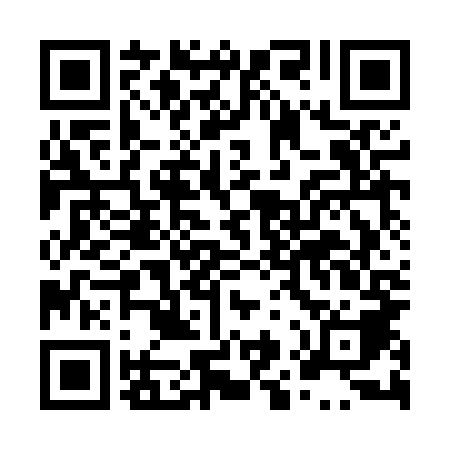 Ramadan times for Gasienice, PolandMon 11 Mar 2024 - Wed 10 Apr 2024High Latitude Method: Angle Based RulePrayer Calculation Method: Muslim World LeagueAsar Calculation Method: HanafiPrayer times provided by https://www.salahtimes.comDateDayFajrSuhurSunriseDhuhrAsrIftarMaghribIsha11Mon4:274:276:1912:064:005:555:557:4012Tue4:254:256:1612:064:015:575:577:4213Wed4:234:236:1412:064:025:585:587:4314Thu4:204:206:1212:064:046:006:007:4515Fri4:184:186:1012:054:056:026:027:4716Sat4:154:156:0712:054:076:036:037:4917Sun4:134:136:0512:054:086:056:057:5118Mon4:104:106:0312:044:096:076:077:5319Tue4:084:086:0112:044:116:096:097:5520Wed4:054:055:5812:044:126:106:107:5721Thu4:034:035:5612:044:136:126:127:5922Fri4:004:005:5412:034:156:146:148:0123Sat3:573:575:5212:034:166:156:158:0324Sun3:553:555:4912:034:176:176:178:0525Mon3:523:525:4712:024:196:196:198:0726Tue3:493:495:4512:024:206:206:208:0927Wed3:473:475:4212:024:216:226:228:1128Thu3:443:445:4012:014:226:246:248:1329Fri3:413:415:3812:014:246:256:258:1530Sat3:383:385:3612:014:256:276:278:1731Sun4:364:366:331:005:267:297:299:191Mon4:334:336:311:005:277:307:309:212Tue4:304:306:291:005:297:327:329:243Wed4:274:276:271:005:307:347:349:264Thu4:244:246:2412:595:317:357:359:285Fri4:214:216:2212:595:327:377:379:306Sat4:194:196:2012:595:337:397:399:327Sun4:164:166:1812:585:357:407:409:358Mon4:134:136:1512:585:367:427:429:379Tue4:104:106:1312:585:377:447:449:3910Wed4:074:076:1112:585:387:457:459:42